lMADONAS NOVADA PAŠVALDĪBA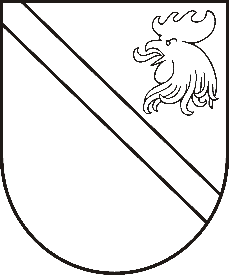 Reģ. Nr. 90000054572Saieta laukums 1, Madona, Madonas novads, LV-4801 t. 64860090, e-pasts: pasts@madona.lv ___________________________________________________________________________MADONAS NOVADA PAŠVALDĪBAS DOMESLĒMUMSMadonā2020.gada 30.jūlijā									           Nr.296									     (protokols Nr.15, 17.p.)Par pašvaldībai piederošā dzīvokļa parāda samaksu2020.gada 26.jūnijā Madonas novada pašvaldībā ir saņemts Biedrības “Raiņi”, iesniegums (reģistrācijas Nr. MNP/2.1.3.1/20/2072), kurā tās valdes loceklis N.Arama informē, ka biedrība “Raiņi” apsaimnieko māju Rūpniecības ielā 20/2 Madonā, kurā Madonas novada pašvaldībai pieder dzīvoklis Nr.4, par kuru ir uzkrājies parāds, kura kopējā summa sastāda EUR 1443,11. Pamatojoties uz augstāk minēto, Biedrības “Raiņi” valdes loceklis N.Arama lūdz Madonas novada pašvaldību segt pašvaldībai piederošā dzīvokļa Rūpniecības iela 20/2-4, Madona parādu EUR 1443,11 EUR apmērā.Saskaņā ar 30.04.2015.noslēgtā līguma ar biedrību “Raiņi” par neprivatizēto dzīvokļu apsaimniekošanu un norēķinu kārtību Madonā, Rūpniecības ielā 20” 2.4.punktu -  ja pašvaldības izīrētā dzīvokļa īrnieks nav veicis samaksu par Līguma 1.3.punktā minētajiem maksājumiem vairāk kā vienu mēnesi pēc īres līgumā noteiktā samaksas datuma, samaksu apsaimniekotājs pieprasa no pašvaldības, piestādot rēķinu par parāda summu. Summu, ko pašvaldība samaksā īrnieka vietā, pašvaldība piedzen no īrnieka. Savukārt 18.05.2017. Dzīvokļu jautājumu komisija ar lēmumu Nr.22 “Par biedrības “Raiņi” iesniegumu” ir sniegusi atļauju biedrībai “Raiņi” uzsākt tiesvedību par pašvaldības dzīvojamās telpas adresē Rūpniecības iela 20-2-4 Madona, Madonas novads īres un apsaimniekošanas maksas piedziņu un Igora Žerebcova izlikšanu no dzīvojamās telpas bez citas dzīvojamās telpas ierādīšanas. 21.12.2017. ir stājies spēkā tiesas spriedums, īrnieks no dzīvojamām telpām izlikts 21.02.2018., atlikušo laika periodu dzīvoklis citām personām nav izīrēts.Noklausījusies sniegto informāciju, ņemot vērā 21.07.2020. Finanšu un attīstības komitejas atzinumu, atklāti balsojot: PAR – 15 (Andrejs Ceļapīters, Artūrs Čačka, Andris Dombrovskis, Zigfrīds Gora, Antra Gotlaufa, Artūrs Grandāns, Gunārs Ikaunieks, Valda Kļaviņa, Agris Lungevičs, Ivars Miķelsons, Andris Sakne, Rihards Saulītis, Inese Strode, Aleksandrs Šrubs, Kaspars Udrass), PRET – NAV, ATTURAS – NAV, Madonas novada pašvaldības dome NOLEMJ:Veikt parāda samaksu EUR 1443,11 apmērā par Madonas novada pašvaldībai piederošā dzīvokļa Rūpniecības ielā 20/2-4, Madonā apsaimniekošanu no Madonas novada budžeta nesadalītajiem līdzekļiem.Finanšu nodaļai pārskaitīt parāda summu EUR 1443,11 apmērā biedrībai “Raiņi” 10 dienu laikā no lēmuma pieņemšanas dienas uz biedrības norādīto norēķinu kontu. Domes priekšsēdētājs								         A.LungevičsE.Zāle 64860095